BSA B34 GOLD STAR CLUBMAN 1962Reg. nr.                JMN 995Ramnummer :    CB 32 11230Motornummer:  DBD 34 GS 6272Cykeln  är i originalutförande in i minsta detalj.  Tex. RR T2 växellåda och AMAL  Grand Prix förgasare.Den är byggd med Gold Star Clubman nya eller blueprintade originaldelar . Renoverare är den välkänt skicklige  MC – byggaren Sören Carlsson Västervik. Han slutförde renoveringen  och registreringsbesiktade  cykeln för första gången 1976    dvs  drygt 10 år efter att den sista Gold Staren lämnade BSA-fabriken i Small Heath. Cykeln har därefter aldrig använts utan varit utställningsobjekt bla på Motala motormuseum.Den är således i absolut nyskick, dock nu 2019 uppstartad och provkörd . Går perfekt allt funkar och man kan njuta av den känsla som en fabriksny maskin ger. Allt känns kompakt och fint.Maskinen har en brokig bakgrund före 1976 :Sören importerade den (från England) som en oregistrerad race-maskin med en 1962 BSA B34 Gold Star ram utrustad med en Matchless G45 motor som plockades bort.  Han kompletterade istället med en BSA B34 Gold Star DBD motor som levererats till Sverige årsmodell 1961.Eftersom maskinens ursprung var en oregistrerad BSA B34/G45 utan registreringspapper tilldelades den nytt identifikations nummer F300 samt reg. nr. JMN 995./Sven Arwidsson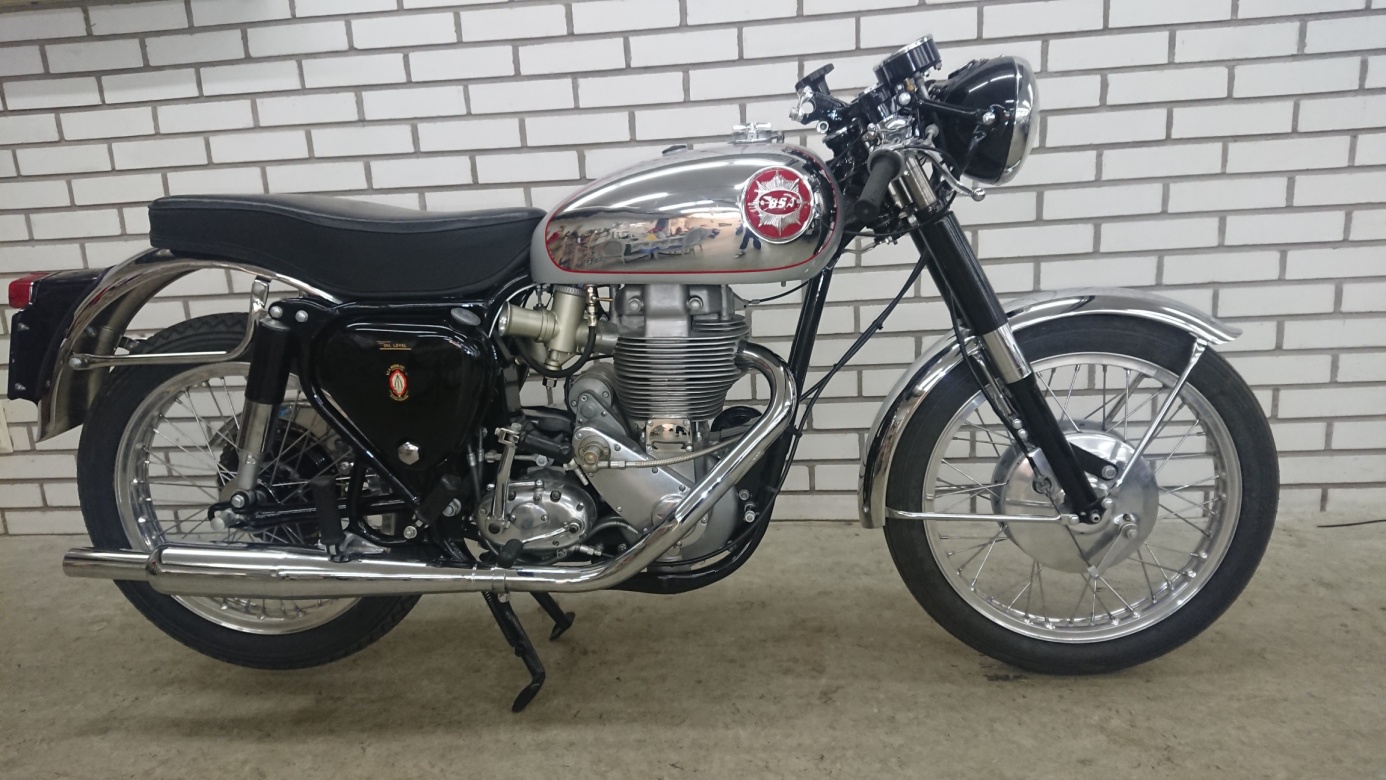 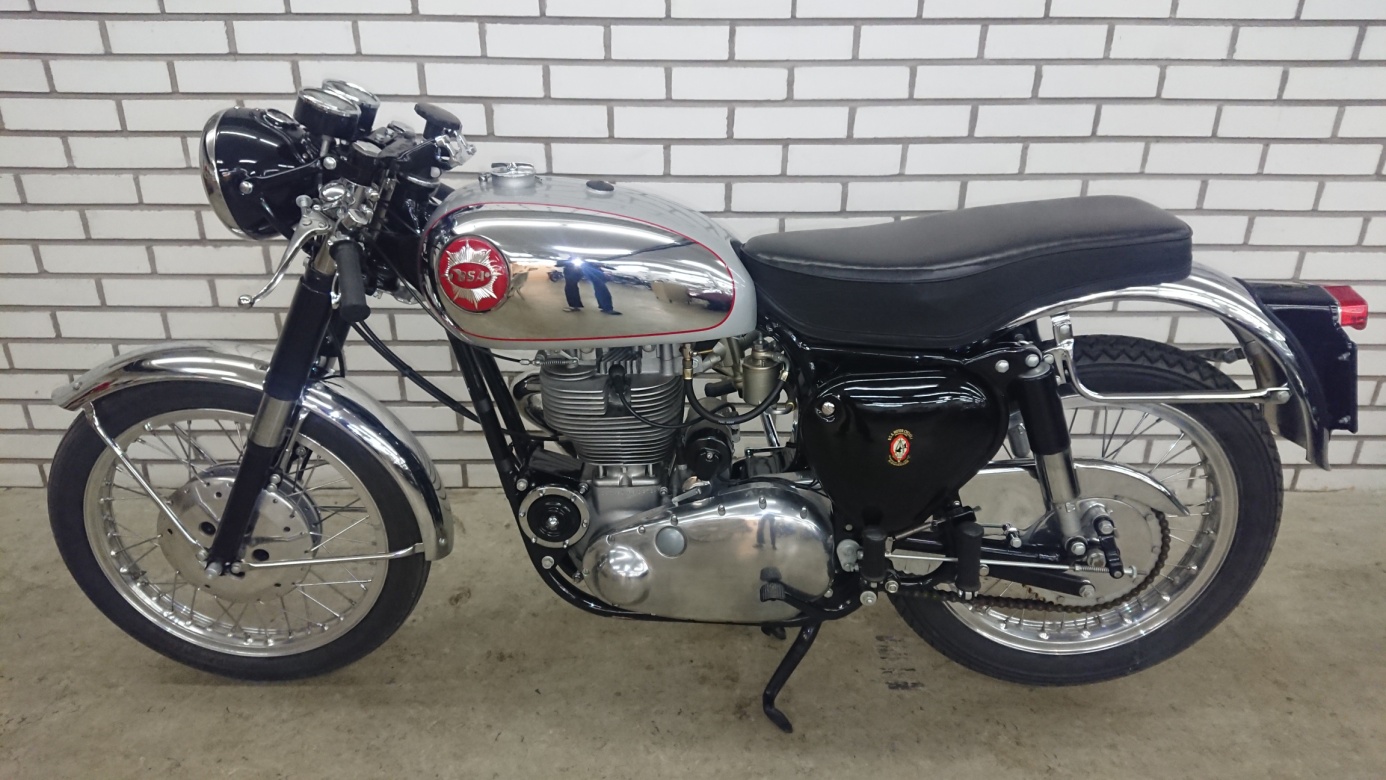 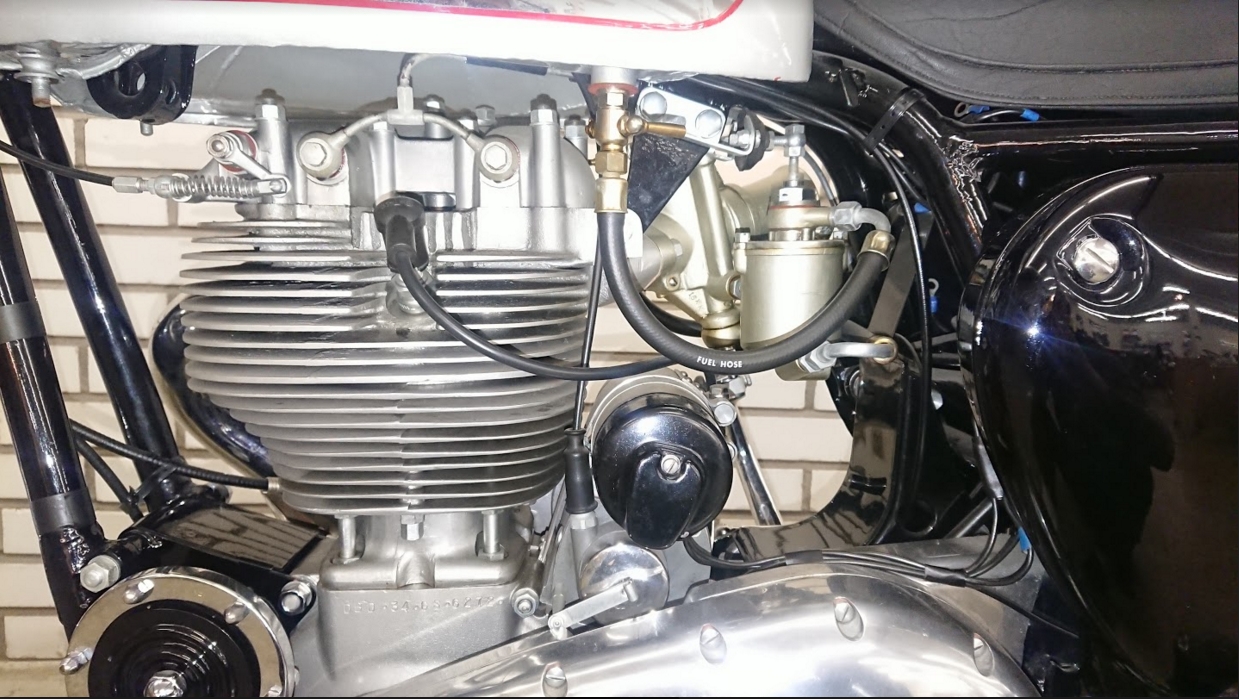 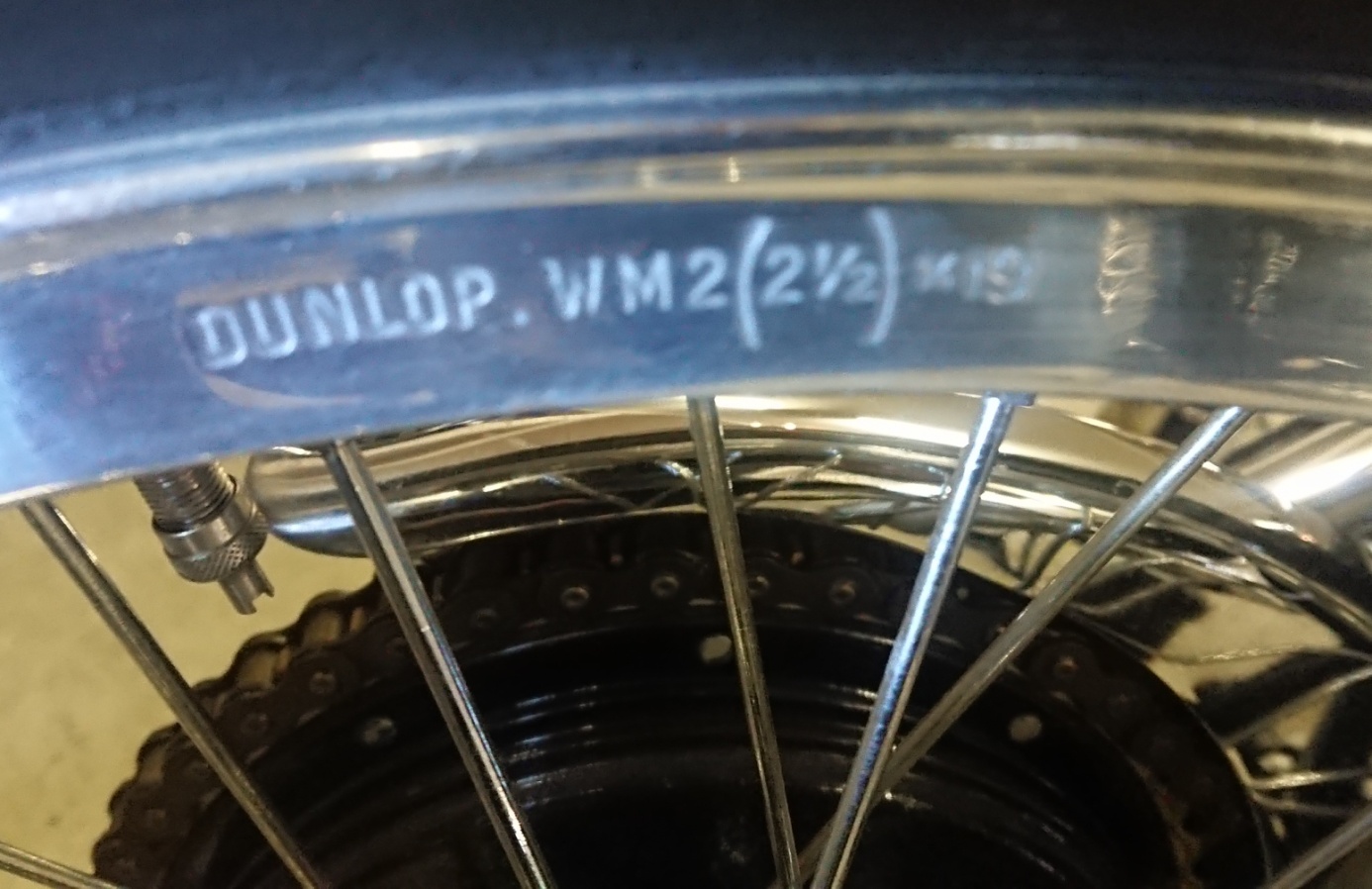 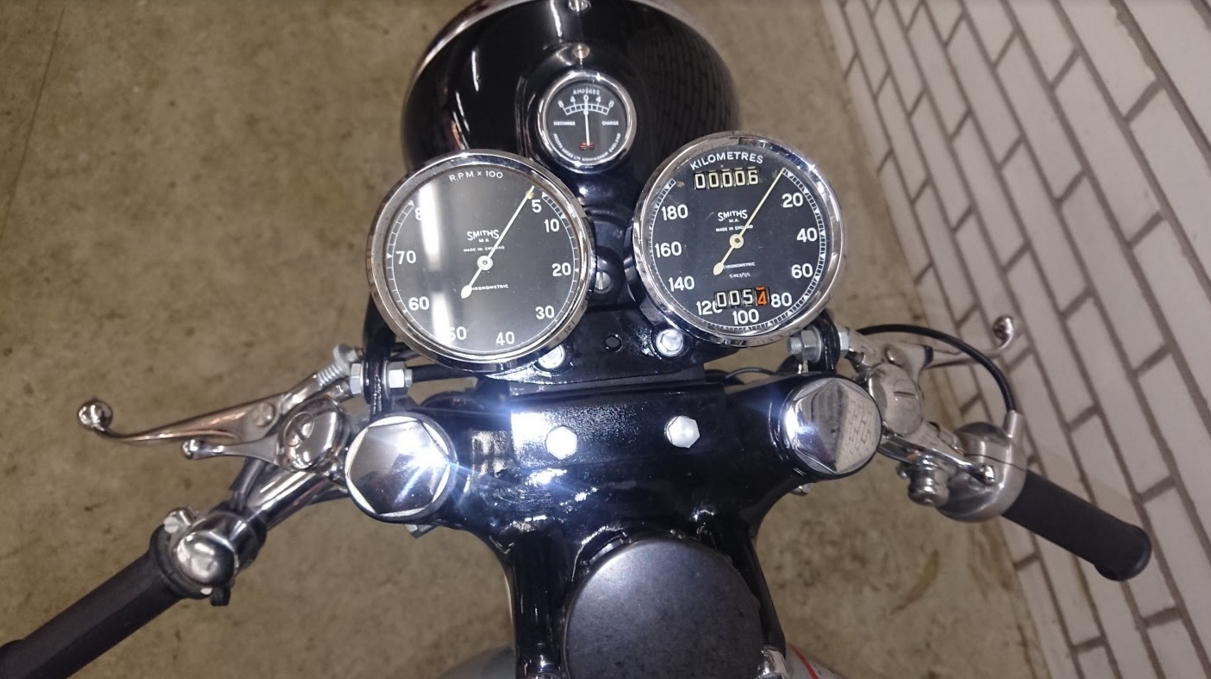 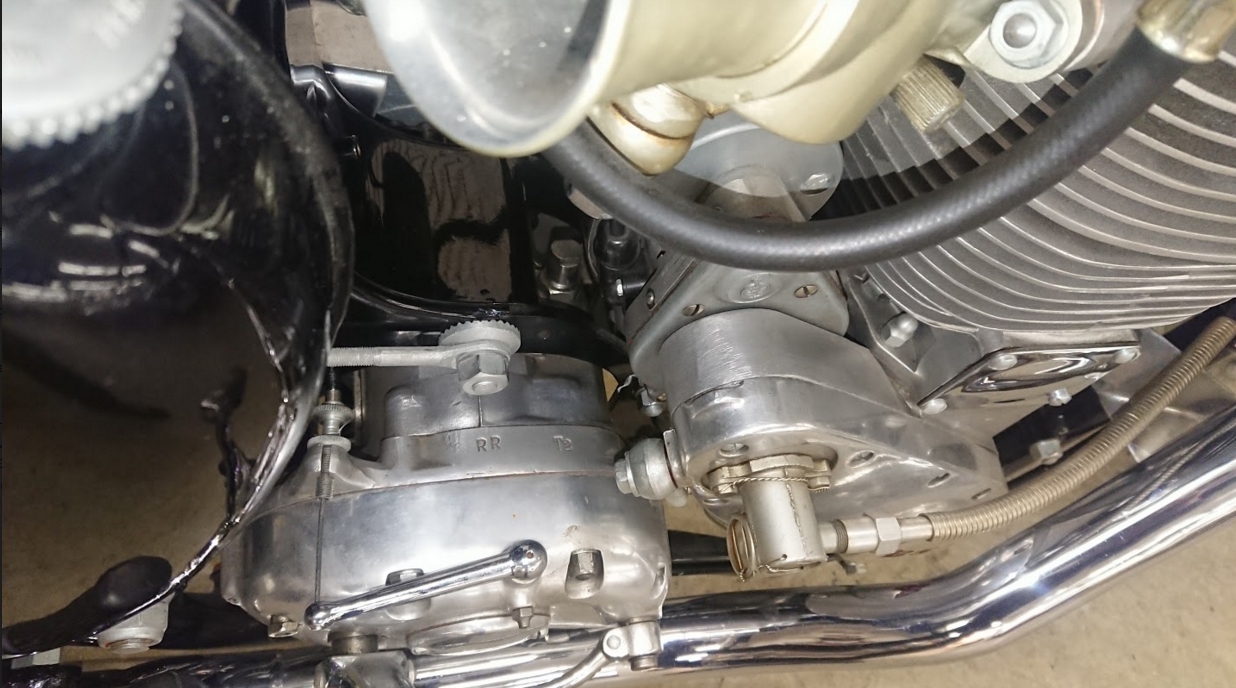 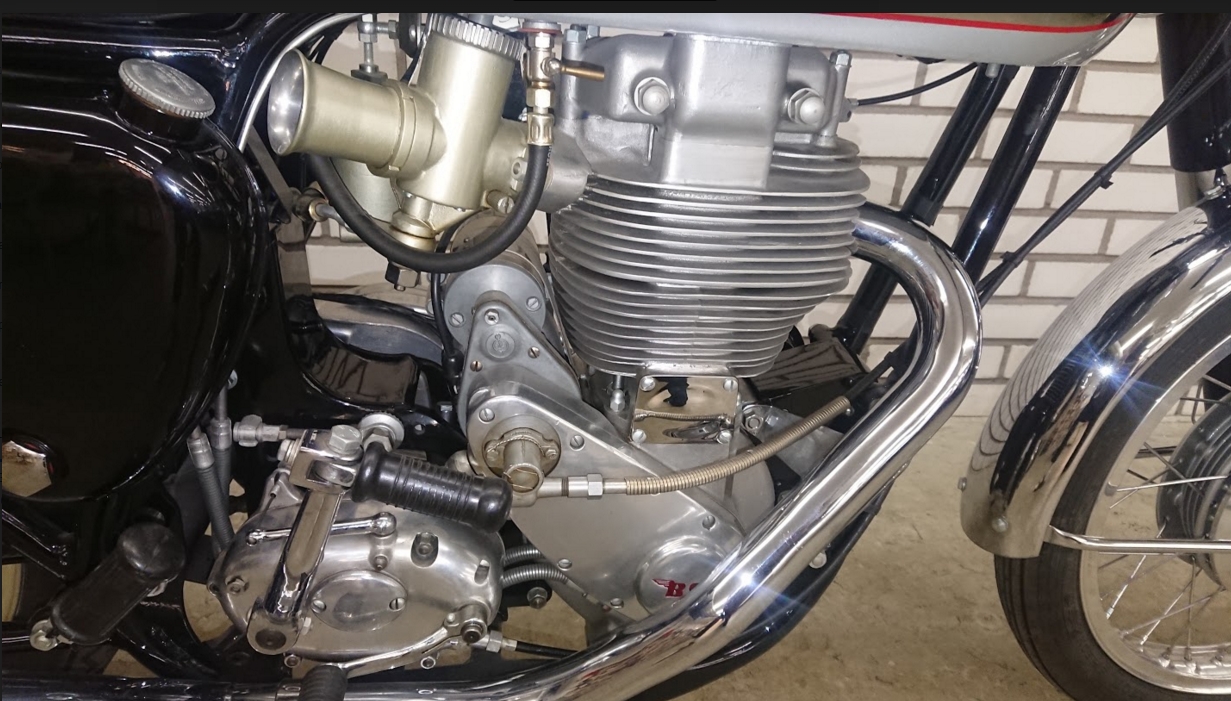 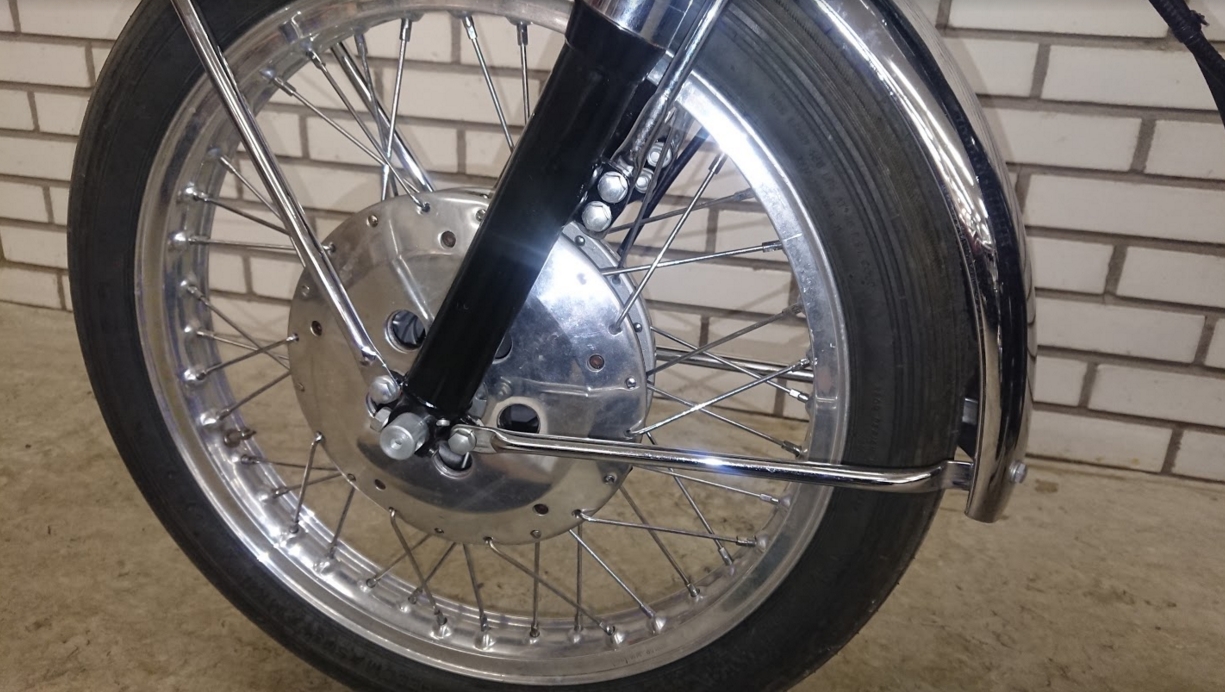 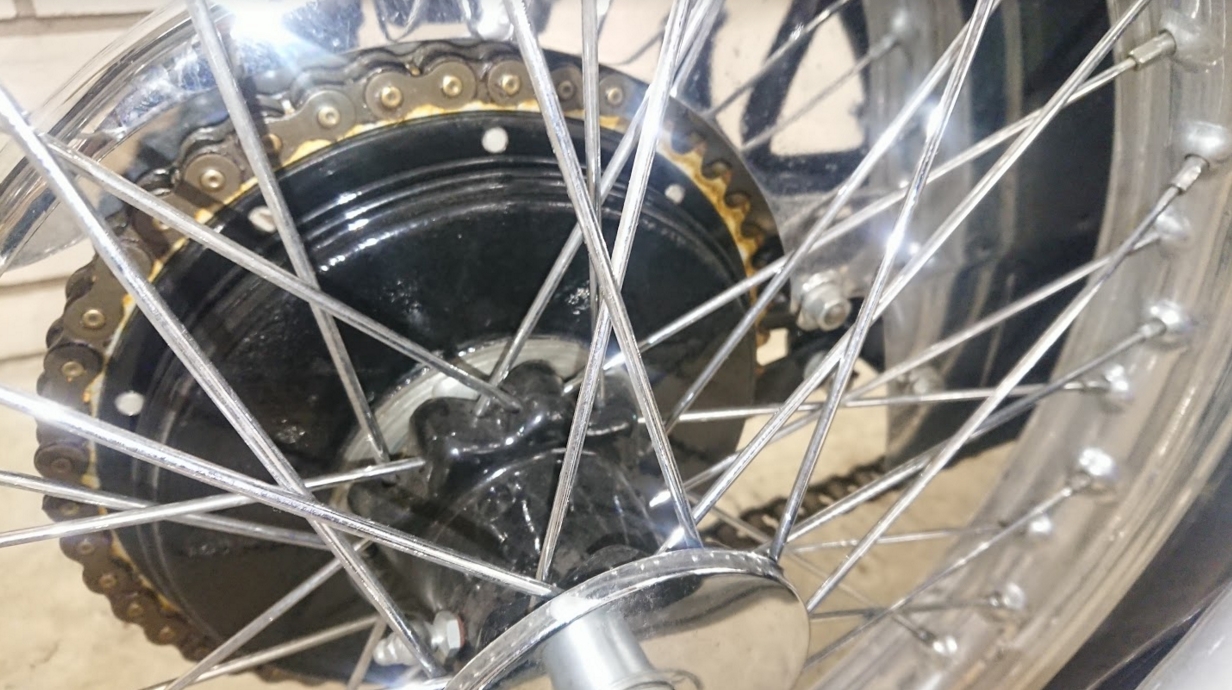 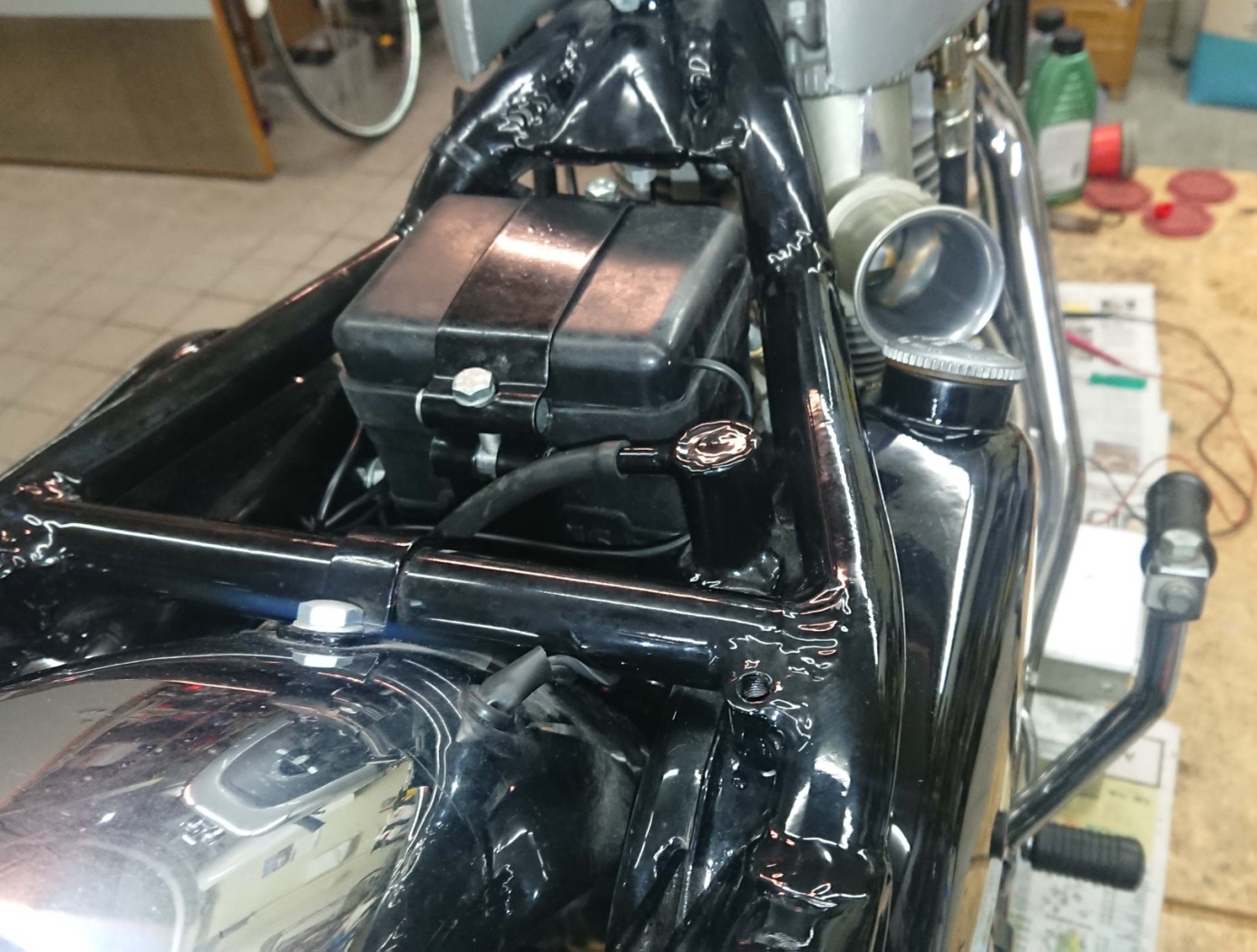 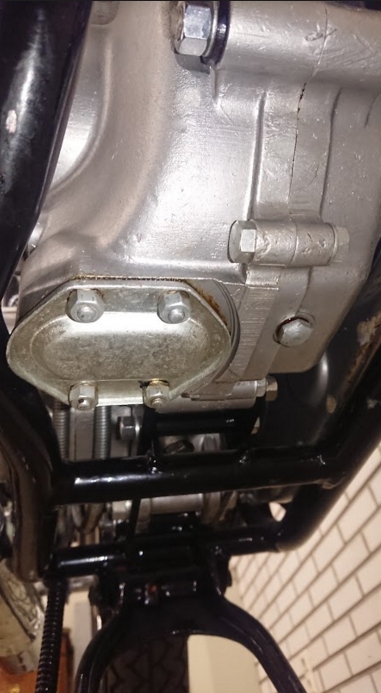 